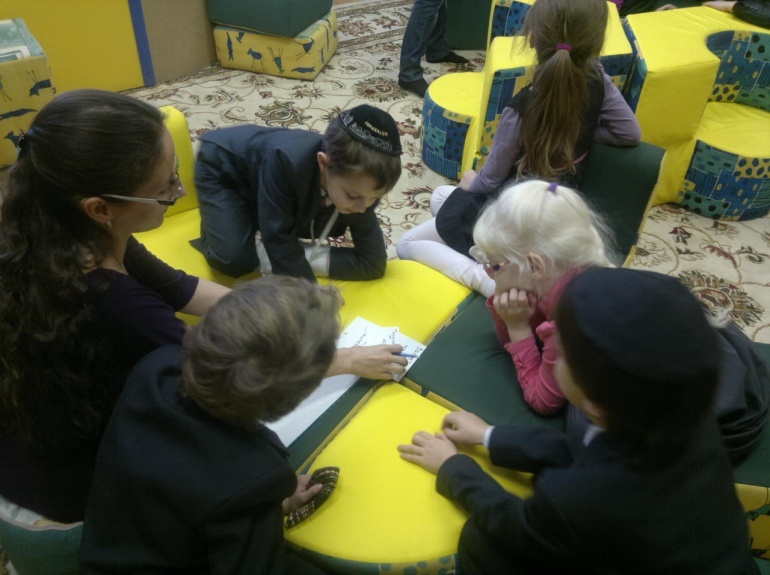 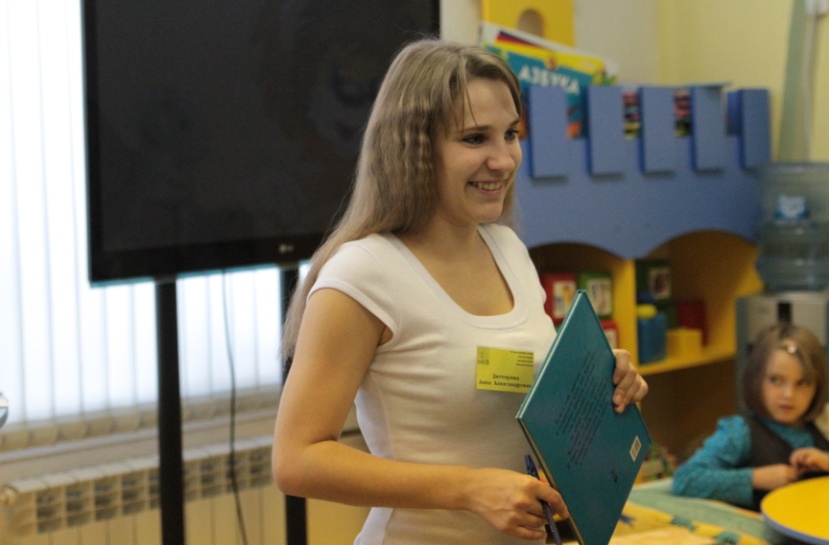 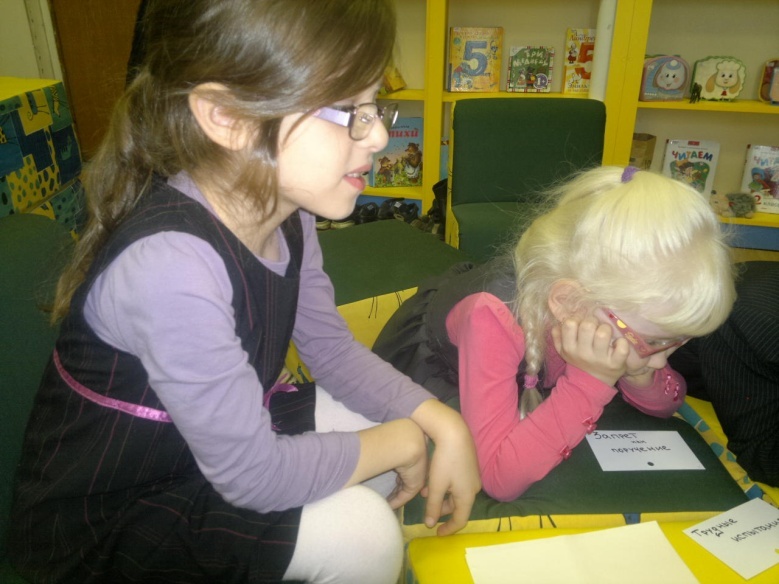        ПРОЕКТ«СОЧИНИ СКАЗКУ»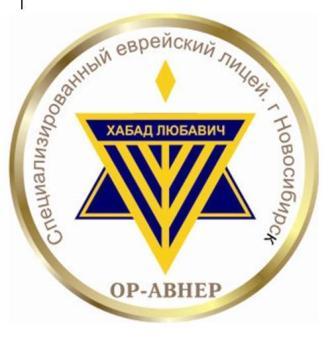 1классНОУ ЛИЦЕЙ «ОР АВНЕР»Радушно встретили малышей  в юношеской библиотеке. В уютном зале яркая красивая мебель, стеллажи в виде замка - все располагает к творчеству. Нужно сочинить сказку, но сначала ребята познакомились с особенностями волшебной сказки, собрали «кирпичики», из которых она состоит. Теперь можно  фантазировать! 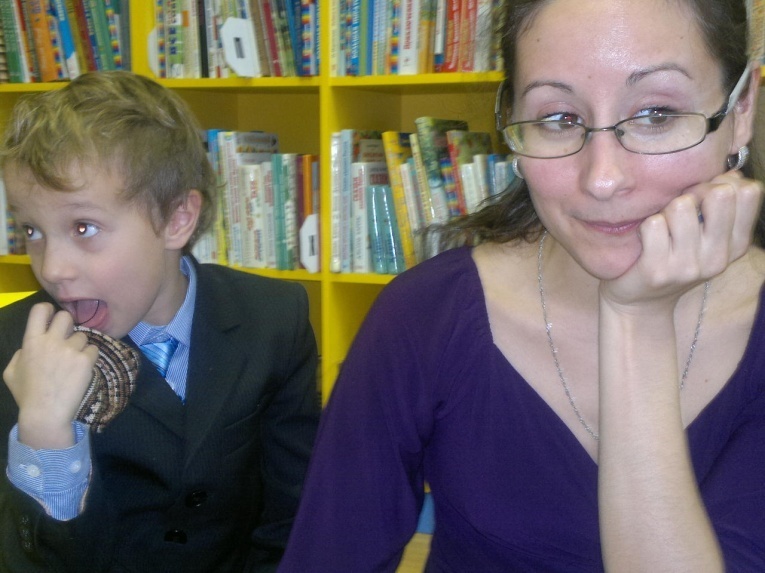 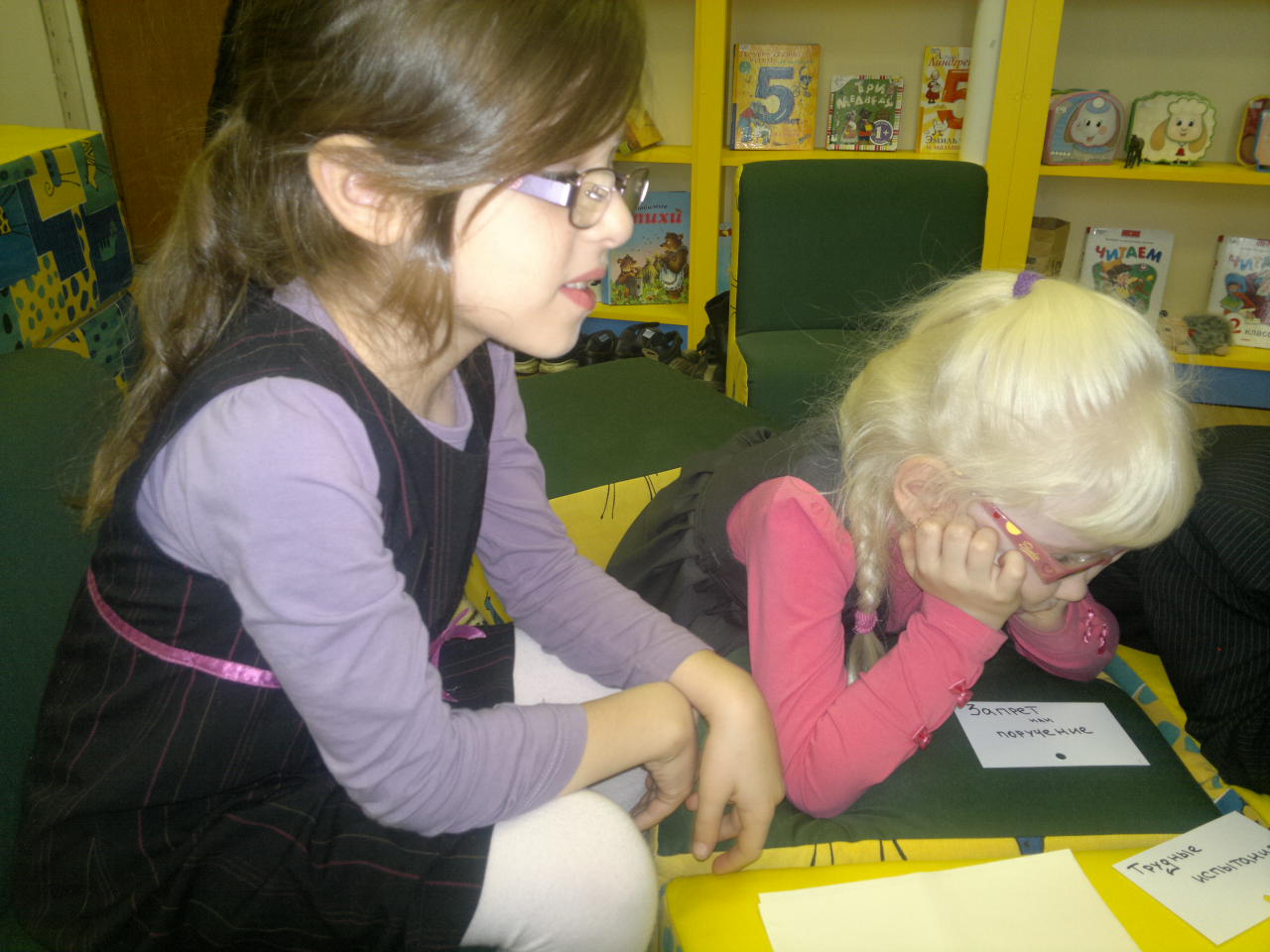 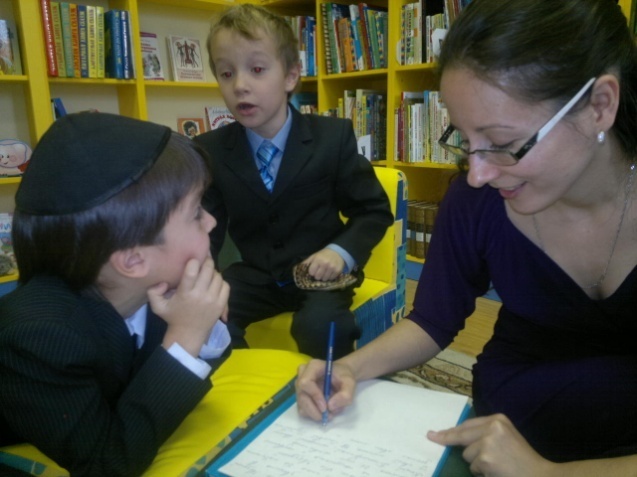 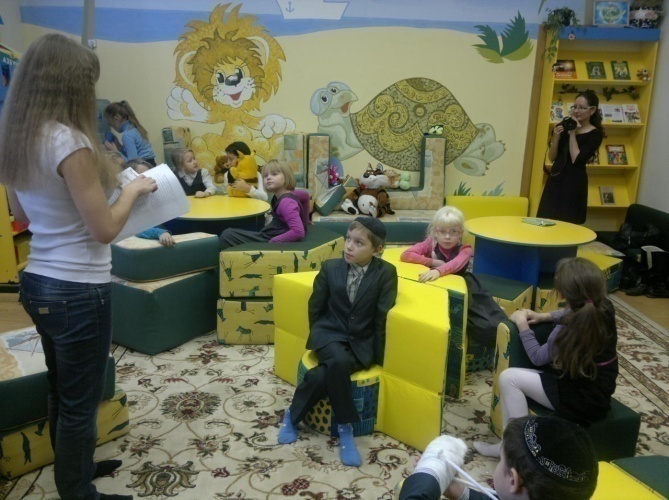 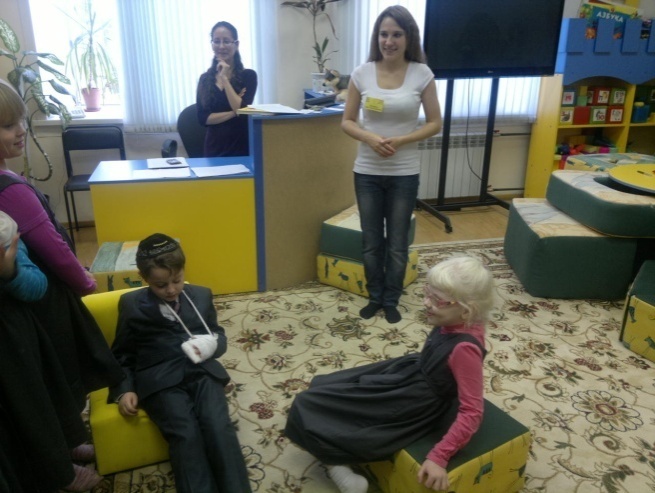 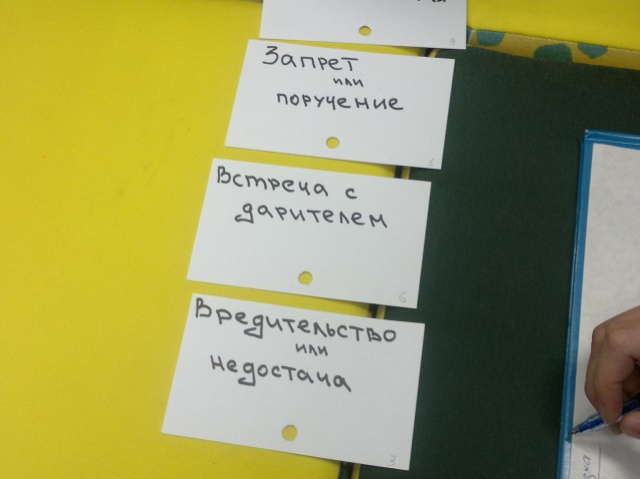 СКАЗКА «Звездный мальчик»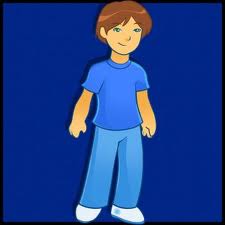 Жил-был озорной мальчишка. Звали его Звездный мальчик. Он  много хулиганил, и поэтому ему запрещали звонить в Волшебный колокол, иначе бы набежали все злые враги. 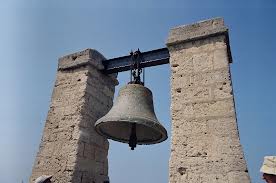  Но Звездный мальчик не послушался и позвонил в колокол. И тут появились злодеи: Кощей Бессмертный, Соловей- разбойник, Змей Горыныч и кот Баюн.   Вот какая большая армия собралась, а Мальчик был один.                 Соловей-разбойник достал свой меч и ринулся в бой с Мальчиком. 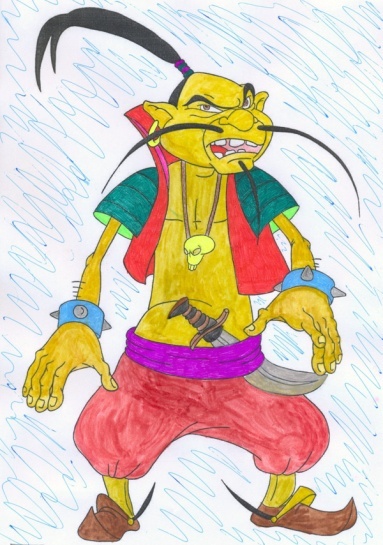 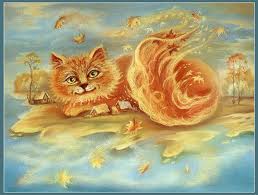 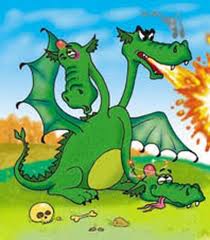 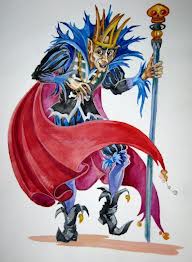 Добрый волшебник по имени Святогор в это время смотрел в большой магический стеклянный шар. Он понял – мальчишке нужна помощь! И Святогор с помощью магического заклинания подарил Звёздному мальчику  одно желание и разрешил позвонить в колокол. 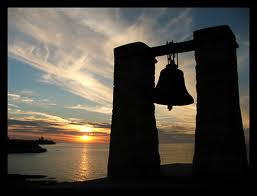 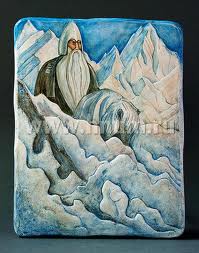 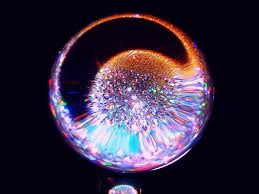 Звёздный мальчик подошёл к Волшебному колоколу и позвонил: “Клибре! Бамс! Бумс! Всё злое, стань добрым! Будьте моими друзьями!”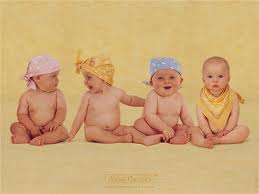 С тех пор Кощей Бессмертный стал работать в детском саду ночной нянечкой.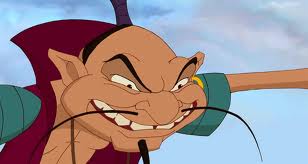 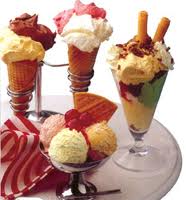  Соловей-разбойник стал директором кафе “Мороженое” и всех угощал бесплатным мороженым: и детей,  и взрослых.  А кот Баюн охранял Волшебный колокол, никому не давал в него звонить, и сам не звонил.  Змей Горыныч заведовал парком аттракционов. 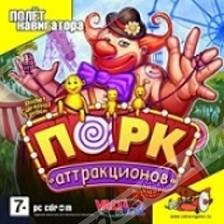 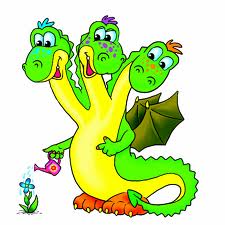  Ну а, Звёздный мальчик пошёл учиться в школу, прочитал много сказок, стал умным и добрым.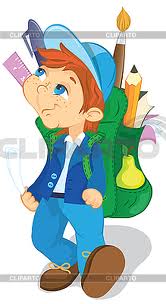 Вот и сказочке – конец, а кто слушал – молодец! Живите долго и счастливо!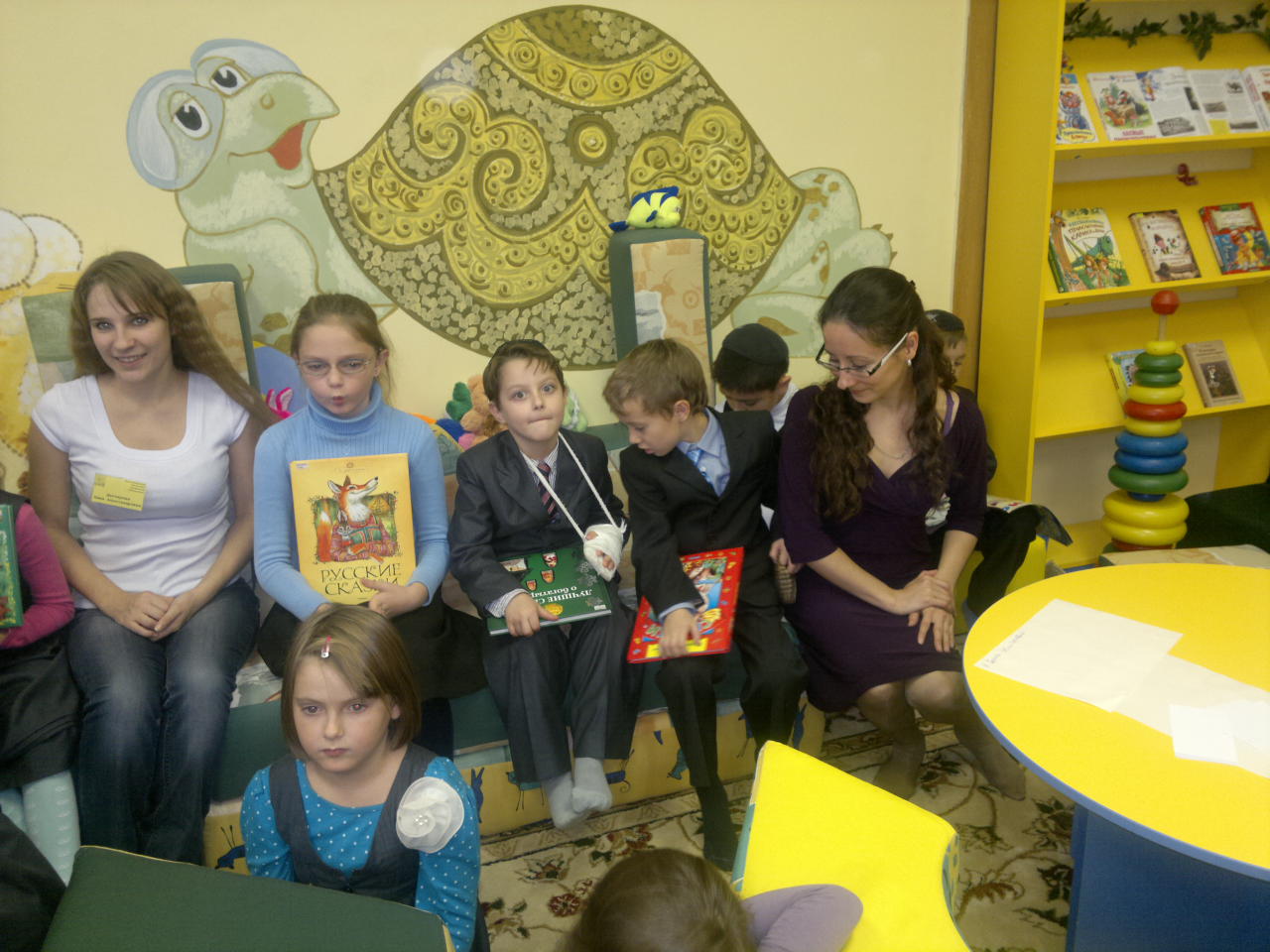 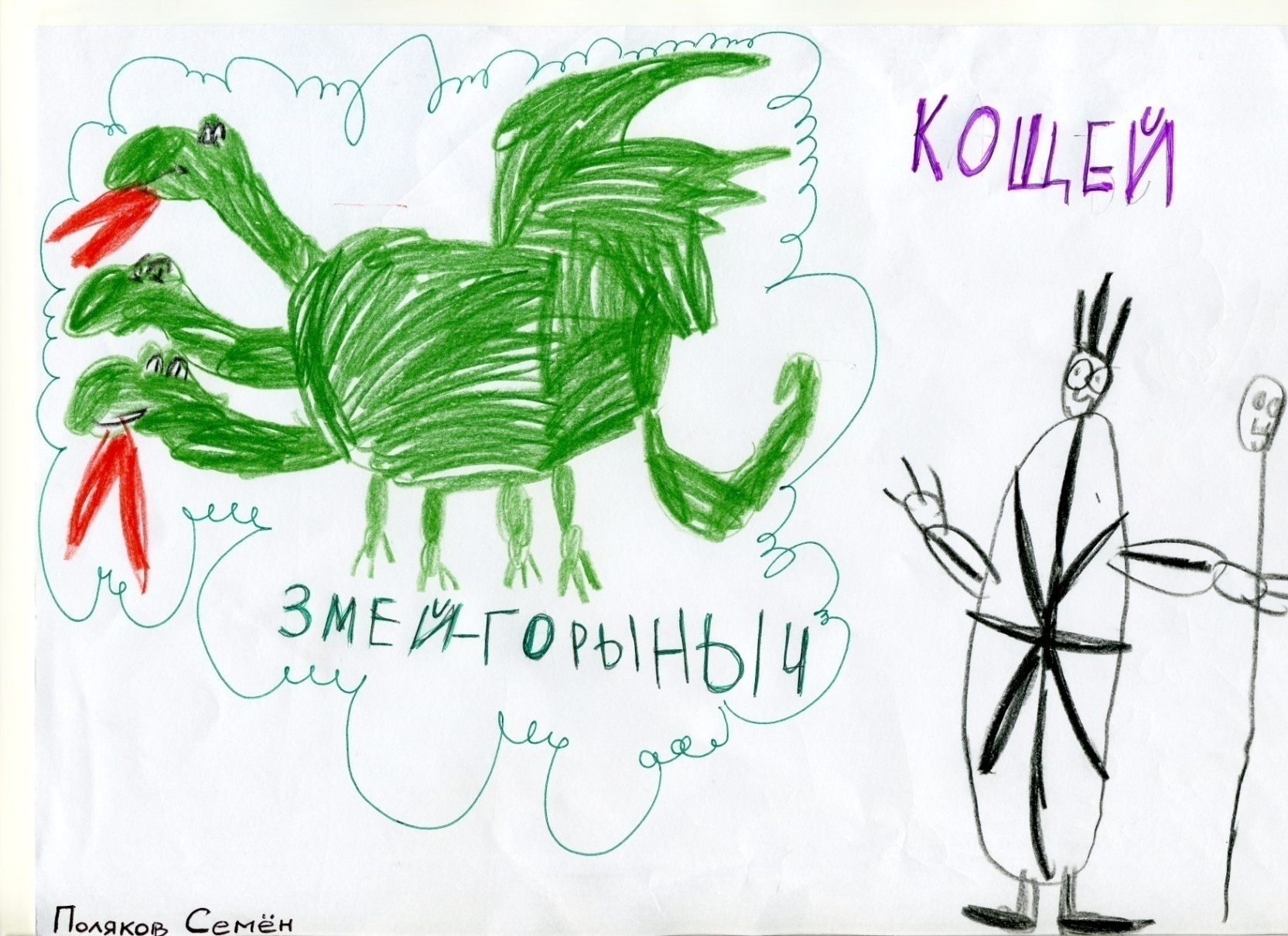 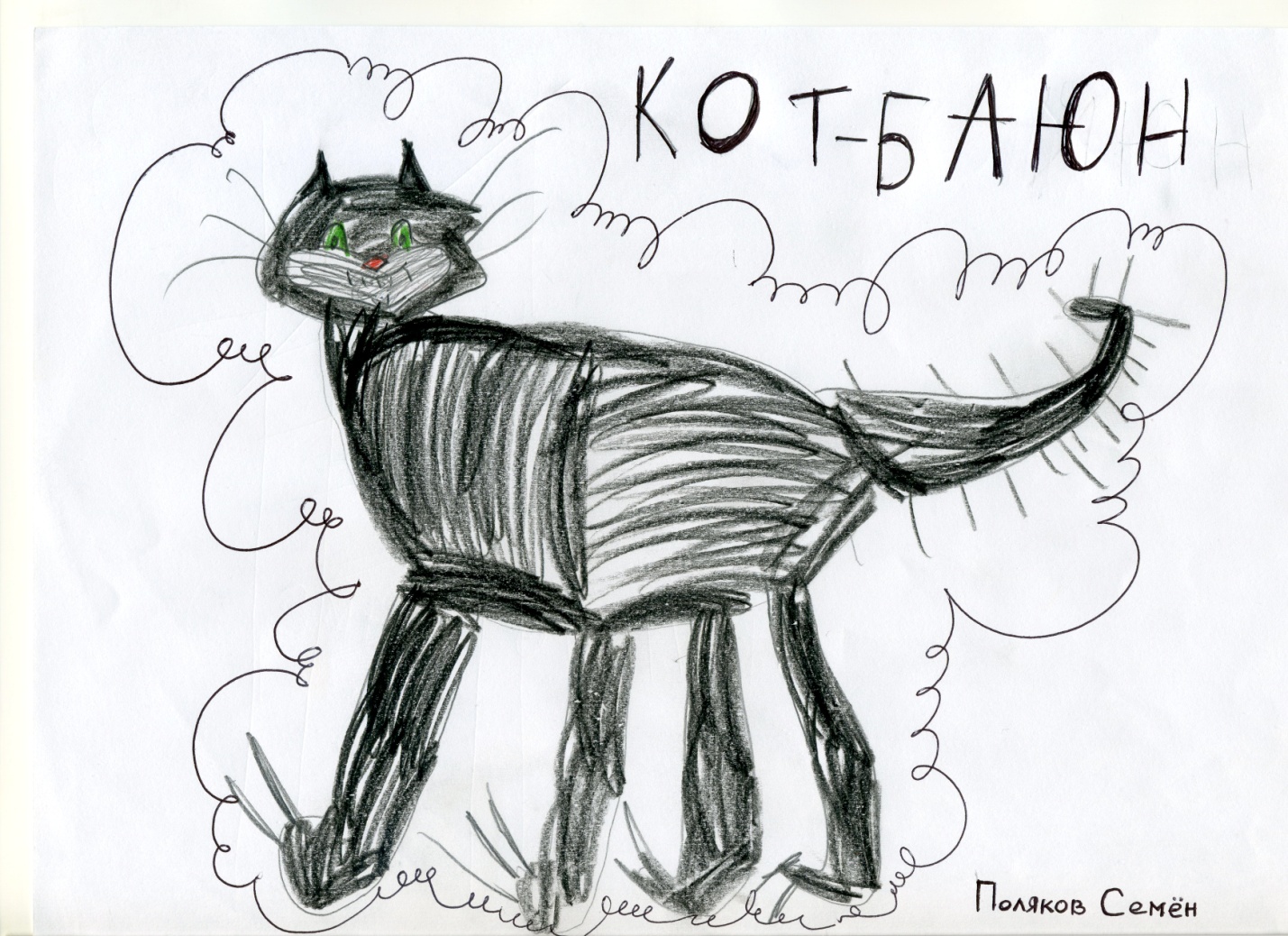 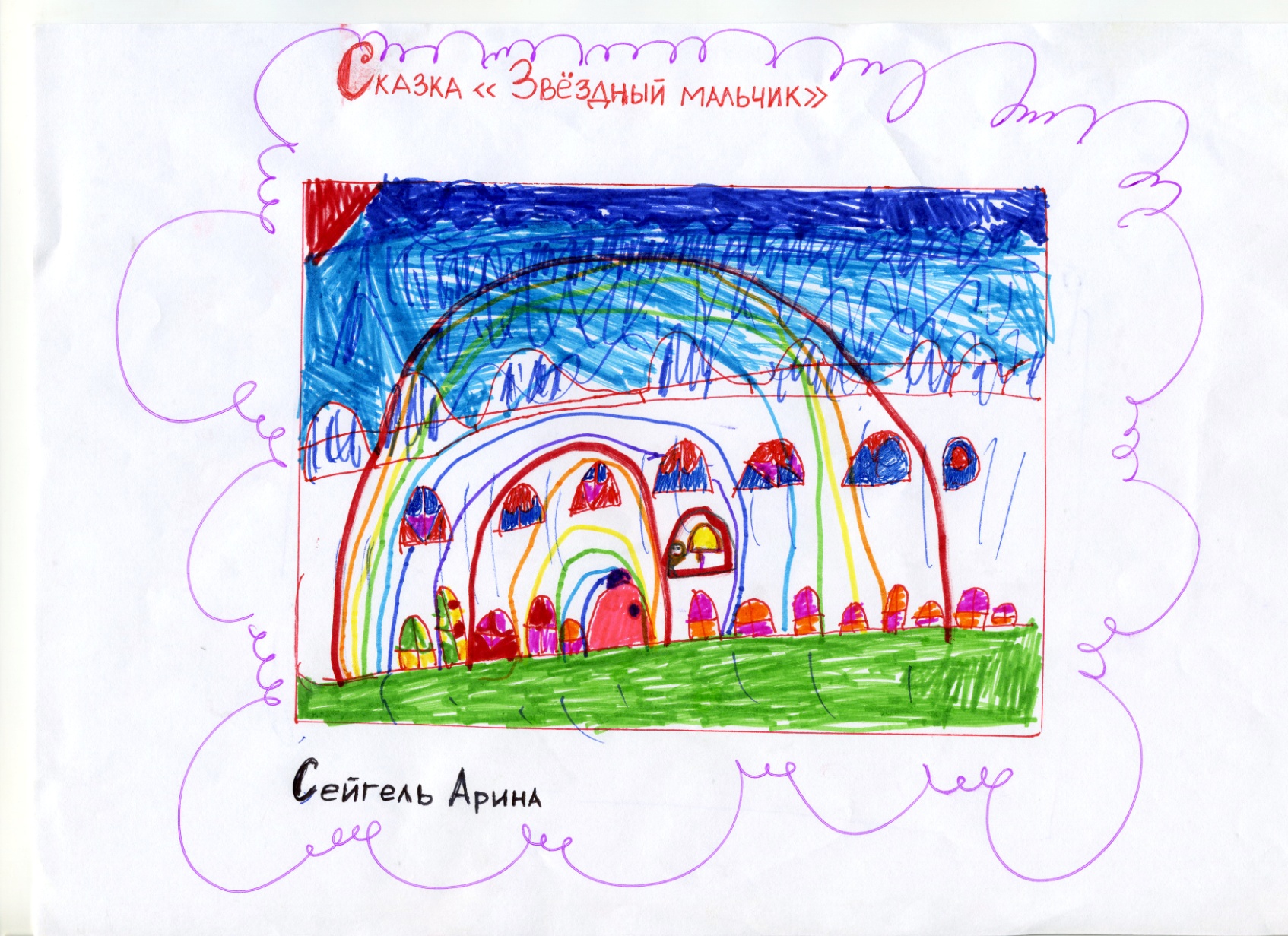 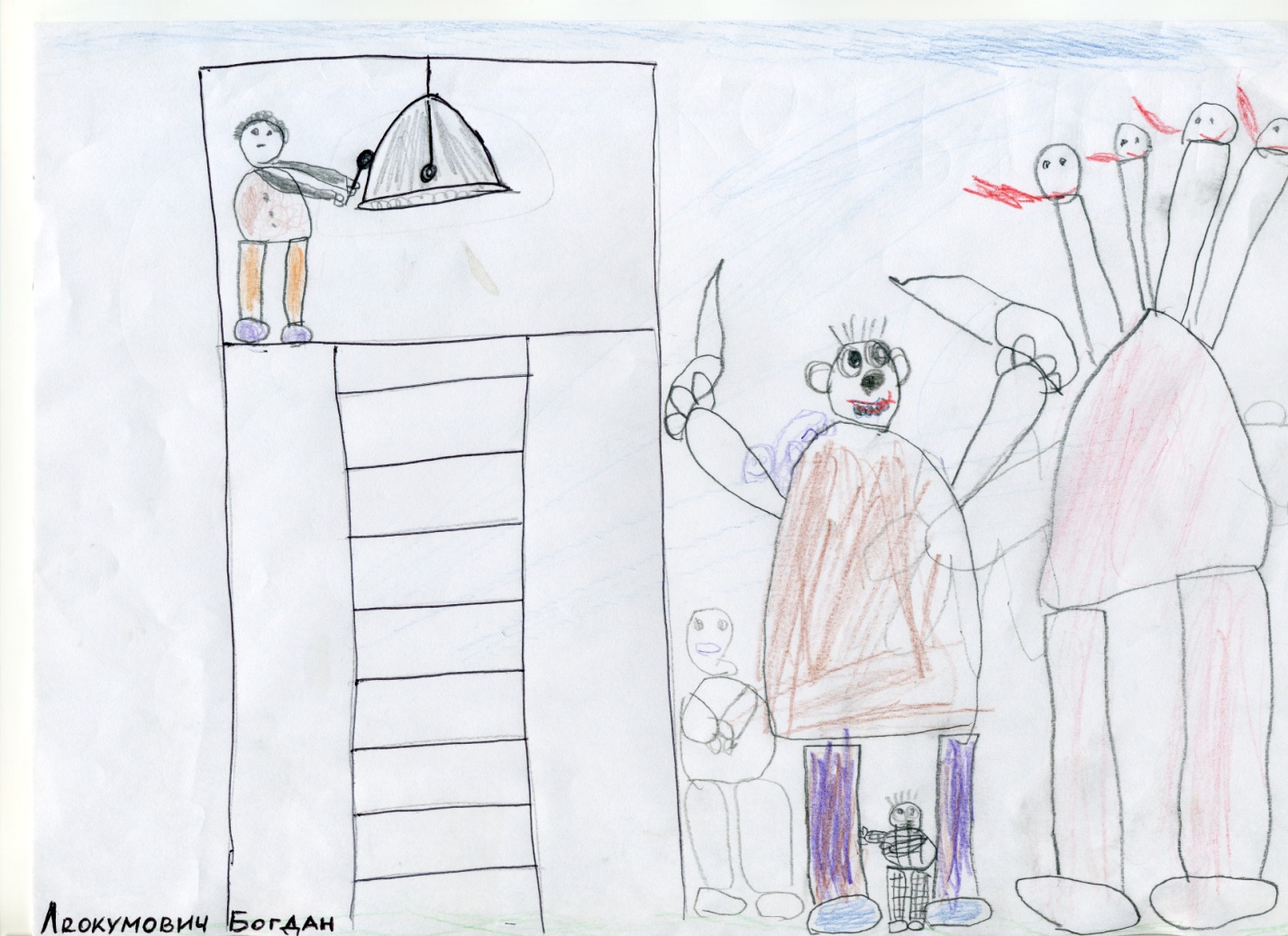 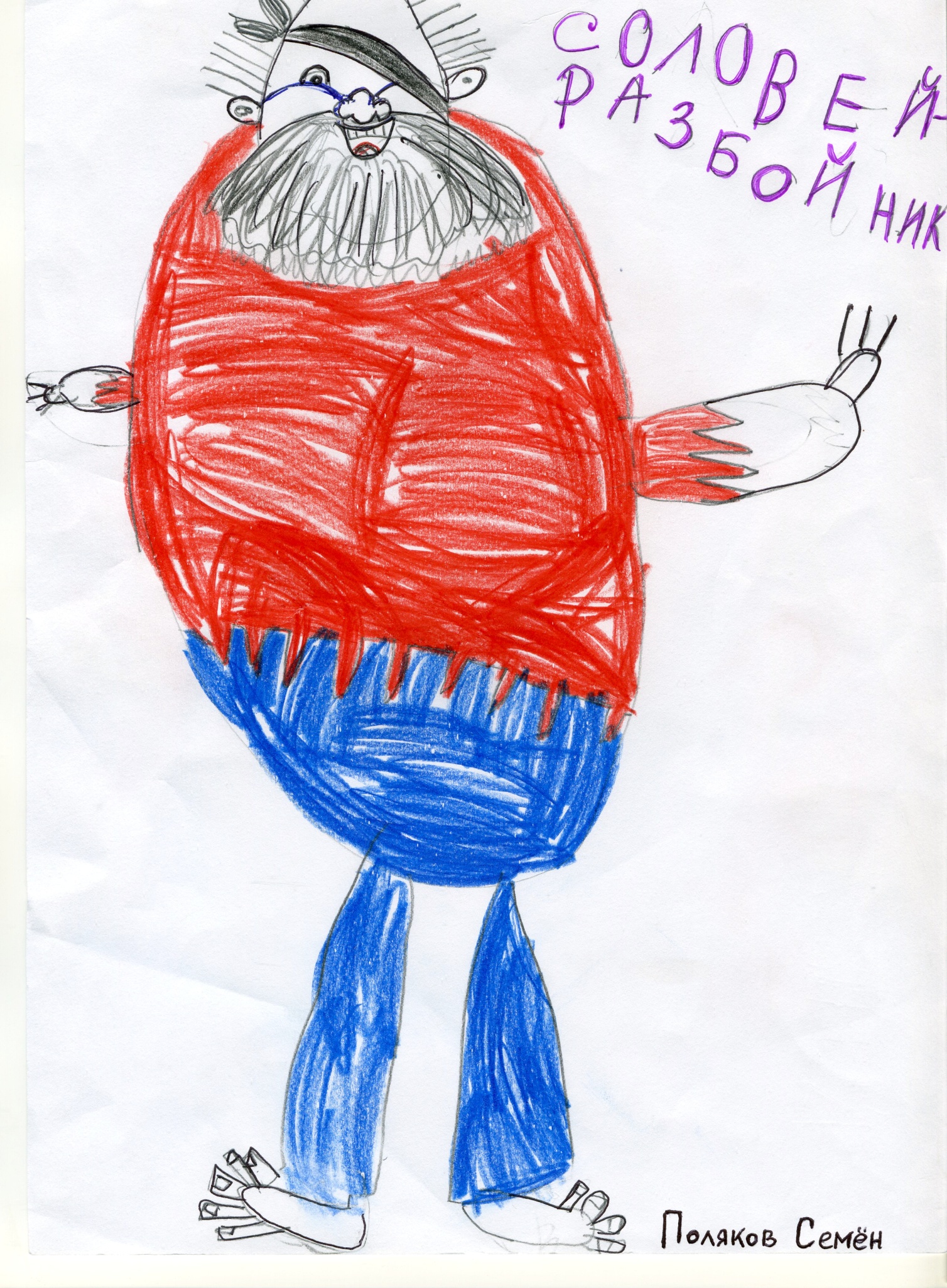 